16.05.2020  6и родной языкТема: «Описание признаков предметов и явлений окружающего мира»Выполнить задания по плану, предложенному ниже.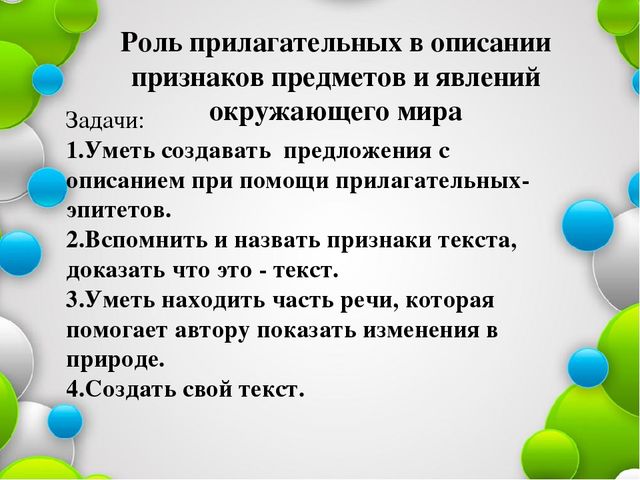 